        APRIL 19-23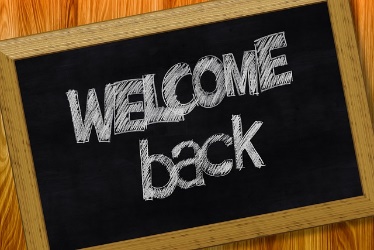       Letters of the week--     Yy and Zz will finish this week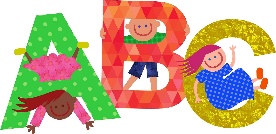                     Words of the week--    this Our Nursery rhymes – the kids are enjoying sharing their ideas about the nursery rhymes each day.  We are having some laughs!This Little Piggy   Read it (Act it out) and then the kids choose an animal and their sound   Draw it or find a picture / write it!                    Mr. Richardson comes for Guidance each Tuesday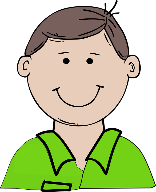              Friday celebrate the Alphabet from Aa  -  Zz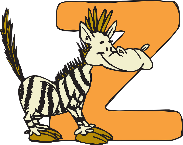 	Themes for April – Poetry and Nursery Rhymes, Examining Color, Weather 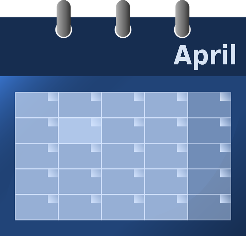 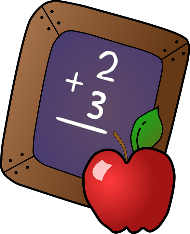              MATH- Working on Numeracy Skills: 1-10            One to one correspondence when counting            Counting begins with 1 and there is a set sequenceThe last number said is the amount in the setThe starting point and order of counting does not affect the quantityThe arrangement or types do not affect the countIt does not matter what is being counted, the result will not change